Great Beginnings Child Care Center428 Watauga Ave ExtCorning NY 14830(607) 962-2235Hours of OperationMonday thru Friday 6 am to 5:30 pm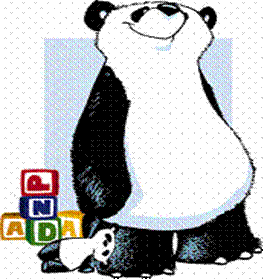 BECAUSE EVERY CHILD DESERVES A “GREAT BEGINNING!”Owners: Lonnie & Leslie ReidEducational Program Director: Leslie Reidwww.gbchildcare.comDear Parents, 		Welcome to Great Beginnings!  We hope you will find this packet informative and helpful.  We urge you to thoroughly read the information before your child enrolls at Great Beginnings. It will also be helpful to keep as a tool at home should any questions arise throughout the year.  It is our goal to make your child’s time at Great Beginnings as valuable as possible.  Please feel free to contact us at any time with questions, concerns or comments.  We look forward to working together with you to give your child a “Great Beginning!”							Sincerely, 							Lonnie Reid & Leslie ReidOur PhilosophyIt is our desire to create a loving atmosphere that is conducive to learning educational concepts as well as life skills, and individuality.  Our teachers strive to teach the children the skill of discerning between right and wrong.  We also demonstrate positive values and encourage our students to model those values.Goals for Our ChildrenTo learn about themselves and the world they live in.To maintain their natural sense of inquiry.To engage in a variety of creative activities.To develop motor skills and coordination.To build vocabulary and communication skills.To experience success.To develop a positive self-concept.To express feelings and needs in a positive manner.To develop an understanding of the needs of others.To develop a sense of responsibility. To practice the attributes of kindness, friendliness, cooperation, and trust.Great Beginnings is licensed by the New York State Department of Social Services.  You will find a copy of daycare center regulations in our front entrance for your viewing. You may also access child care regulations at https://ocfs.ny.gov/main/childcare/daycare_regulations.aspEnrollmentUpon enrollment, you will be given a packet which contains an application. There is a $50 registration fee to hold a spot for your child. This fee can be used towards the first week of attendance. However, it is non-refundable should you choose not to bring your child. Day Care Rates – These change every year.  Please contact the center for the current year’s rates.Part time enrollments will pay the same rate each week even if the child is absent. There will be no vacation allowances for part time. For expecting mothers, if you choose to take your child out of childcare once the new baby is born, you may only use 6 weeks with no charge, which will count towards vacation weeks. The remaining weeks that your child does not attend will be charged the set rate for your child to continue their enrollment.Payment AgreementI understand that full payment is due on Monday of each week. If payment is not made by Monday, there is a $10 late fee. I understand that if my balance is not paid by that Friday of the same week, my child cannot return to day care until full payment is made. If after two weeks of nonpayment, this will be considered my notice for dismissal.I understand as full time, I am responsible for paying 50 weeks out of the year even if my child is absent due to illness. That allows for two weeks out the year to use for vacation with no charge. I understand as part time, I am responsible for paying 52 weeks out of the year even if my child is absent for any reason. I understand that I must give a two week notice before taking my child out of the center. If I do not, I will be responsible for paying those two weeks.I have read the updated rate policy and understand the terms and payment agreement of Great Beginnings Childcare Center.I, the undersigned, agree to pay $ _______ per week for childcare for my child (ren) _______________________________.Parent Signature: _______________________ Date: _________AttendanceMost of our children are considered “full time”.  It is difficult to offer part time openings due to our limited space.  We will accept children for part time under special circumstances.  If you are part time, your spot is considered “open”.  If someone calls about a full-time spot, the part time parent will be given the option to go full time or lose their spot.  Parents are required to pay for their child’s care even if the child is not in attendance.  If weather emergency causes us to close, you will still need to pay. HolidaysWe are closed to observe the following holidays:  New Year’s Day, Memorial Day, July 4th, Labor Day, Thanksgiving Day, and Christmas Day.  We may close the day after Thanksgiving or Christmas Eve due to low attendance.  If Great Beginnings is closed on those days, parents are still expected to pay for a full week.  Great Beginnings limits vacations to 5 families during Christmas week, and Thanksgiving week.  These vacation spots are handed out on a first come first serve basis.  Building and SecurityAll doors at our facility are always locked. Great Beginnings is protected with an ADT Security System. To enter the building, you may pay a $5 deposit for wallet card. The doorbell works if you forget your scan card, but the teachers cannot always get to the door if we are busy with the children. Please stop at the desk to have a card activated. Your child’s fileBlue card/ emergency contacts.  We will have the parent who enrolls the child(ren) as our main contact if parents do not live together. Child’s physical form & shot records- updated annually.Individual healthcare plan, if your child has any special needs.Over the counter permission slip to apply sunscreen, diaper ointment, or topical ointment.Permission slip for photographyAny information in your child’s file is confidential and will not be shared with others unless you grant permission in writing.SuppliesParents are asked to supply the following items for the appropriate areas:Bumble Bee Room- Infants 6 weeks to 18 months: diapers, change of clothes, diaper ointment, at least 3 bottles, sunscreen (summer months)Ladybug Room- Older infants 12 months to 23 months: diapers, change of clothes, diaper ointment, sunscreen (summer months), sheet and a blanketCaterpillar Room- 18 months to up to 3: diapers or pull ups, change of clothes, sunscreen (summer months), blanketFireflies Room- Older 2-year-old: diapers or pull ups, change of clothes, sunscreen (summer months), blanketButterfly Room- 3 to 5-year-old: pull ups, extra underwear, change of clothes, sunscreen (summer months)Legal LimitationsIf there are any legal limitations regarding who may visit or pick up your child, we must have a copy of the court order on file.ParkingThere are limited spots to park out front on the street to drop off or pick up child. For the safety of all children and to respect the neighbor’s driveway, PLEASE DO NOT PULL INTO THE DRIVEWAY. If your child is in the infant area, it may be easier and more convenient to pull out back down the alley and park directly behind the daycare. DO NOT LEAVE YOUR CAR RUNNING DURING DROP OFF OR PICK UP. *no idling carsDaily Arrival and DepartureIt is your responsibility to take your child to his/her classroom. Please make sure your child’s teacher is aware of your child’s presence before you leave. If someone other than you will be picking up your child, you must inform your child’s teacher or director, but that person must be listed on the blue card.  If a staff member does not recognize the person picking up your child, they will be asked to show proper ID.  You may call and give permission for any person on the blue card to pick up your child. No one can pick up your child if they are not on the blue card.Rules for our CenterAlways walk inside the center.Use indoor voices when inside.Use acceptable language.Do not bring gum, candy, or other food items unless it will be used for classroom parties.Treat toys and learning materials with care.Practice proper manners.Wash hands after bathroom use and before eating.Take care of toys and materials before using others.Communicate with words, not actions.Remain within the group- No running out of the classroom.Rest quietly during nap time. Treat others kindly and with respect. MealsWe are on the Child and Adult Care Food Program CACFP. This program helps us to meet the USDA meal pattern requirements for a well-balanced diet.All meals at the Center are planned and prepared by a contracted catering company. Menus are reviewed and approved by a registered dietician and by the NYS Department of Health. The monthly rotating menu is posted just outside of your child’s classroom. The cost that the daycare pays for lunch is based on the current contract with our food service vendor. Therefore, it is important for you to call the daycare if your child will be absent for any reason. Ordering lunches that we cannot claim on the food program becomes an expense.We serve a morning breakfast at 8:30 am to 8:50 am. Our lunch is served at 11:15 am. After rest we serve an afternoon snack at 2:30 pm. These meals are provided each day. We do not allow food to be brought into the daycare outside these normal eating schedules. If you are interested in providing food for your child or your child’s classroom, please discuss this with the classroom staff before doing so. We ask that you do so in order to ensure that you do not expose another child to a food to which they are allergic.  Please make sure the staff in your child’s classroom knows about any food allergies your child may have and make sure that the allergy is noted on your child’s physical form. If at any time, we have a child with a peanut allergy, we will ask that no such food item be brought into the daycare. Please take this seriously and make sure that foods that you send with your child are nut free.Infant feedingsParents of infants should discuss whether the center will be providing formula or the parent will be bringing in their own formula or breastmilk upon beginning daycare. Also, once your infant is old enough for cereal or baby food their first year, the center will provide these meals, or the parent may bring in the infant’s meals. Appropriate paperwork must be completed reflecting your preferences for how feeding will be handled.You will need to fill out a feeding schedule that pertains to your infant beginning solid foods. It is recommended that infants do not begin solid foods before the age of 6 months. All decision/requests for changes to infant feeding schedules or meal components need to be documented in writing.Every baby bottle must be labeled. You may use a permanent marker, labeling stickers, or baby bottle label bands. We find that permanent markers wear off frequently and need to be reapplied often.Also, when bringing in breast milk, it is the parent’s responsibility to label the bottle or zip bag with the child’s name and date the milk was expressed.Nap TimeGenerally, nap time is between 12:30 pm and 2:30 pm. All of our children rest each day. We provide cribs for the infants, rest mats for 1 year old, and rest cots for the older children. We ask that you send in a blanket for your child to keep at the center at the first of each week. The blanket will be sent home every Friday to be washed and when an illness has occurred.Children who are unable to sleep during nap time shall not be confined to a sleeping surface (cot, crib, etc) but instead must be offered a supervised place for quiet play.Health Plan PoliciesPrior to enrollment, a medical statement must be completed by your child’s physician and updated yearly. This will include, your child’s last well child visit, a printed copy of immunization records, as your child receives additional immunizations, printed copy throughout the year. A failure to provide these documents in a timely manner will be cause for the Center to deny enrollment.Great Beginnings staff members are all mandated by NYS law to report child abuse and neglect. Therefore, each child is evaluated daily upon arrival for any health issues. Staff will look for symptoms of illness and communicability to others, as well as unusual bruising or injuries. All findings are recorded on a daily health check log and will be brought to your attention.This process helps us determine if the child is well enough to be in care, if there are conditions we should monitor throughout the day, and if there are any signs of child abuse or neglect. If you suspect your child has been abused or maltreated, please call Statewide Child Protective Services- child abuse and maltreatmentThe purpose of the child protective services act of 1973 is to encourage more complete reporting of child abuse and maltreatment1-800-342-3720Sick PolicyWe ask that you keep your child at home if he/she has been running a fever, vomiting, experiencing diarrhea, or have been diagnosed with a contagious illness.  It takes 24 hours for a virus to work its way out of a child’s system.  Although your child may feel better, he/she may still have, and transmit, the virus.The illness results in a need for care that is greater than the staff can provide without compromising the health and safety of other children;An acute change in behavior – this could include lethargy/lack of responsiveness, irritability, persistent crying, difficult breathing, or having a quickly spreading rash;Key criteria for exclusion of children who are illFever:o	Temperature of 100°F [38.3°C] or higher taken axillary AND accompanied by behavior change or other signs and symptoms (e.g., sore throat, rash, vomiting, diarrhea, breathing difficulty or cough).o	Under 6 months of age: Unexplained temperature of 100°F axillary (staff are prohibited from taking a child’s temperature rectally) should be medically evaluated.o	Under 2 months of age: Any fever should get urgent medical attention.Diarrhea:o	Diapered children whose stool is not contained in the diaper or if the stool frequency exceeds two or more stools above normal for the child.o	Toilet-trained children if the diarrhea is causing soiled pants or clothing.o	Blood or mucous in the stools not explained by dietary change, medication, or hard stools.o	Confirmed medical diagnosis of salmonella, E. coli, or Shigella infection, until cleared by the child’s health care provider to return to the program. •	Vomiting more than two times in the previous 24 hours, unless the vomiting is determined to be caused by a non-infectious condition and the child remains adequately hydrated.•	Abdominal pain that continues for more than two hours or intermittent pain associated with fever or other signs or symptoms of illness.•	Mouth sores with drooling unless the child’s health care provider states that the child is not infectious.•	Active tuberculosis until the child’s primary care provider or local health department states child is on appropriate treatment and can return.•	Streptococcal pharyngitis (strep throat or other streptococcal infection) until 24 hours after treatment has started.•	Chickenpox (varicella) until all lesions have dried or crusted (usually six days after onset of rash).•	Rubella (German Measles) until six days after rash appears.•	Pertussis (whooping cough) until five days of appropriate antibiotic treatment.•	Mumps until five days after onset of parotid gland swelling.•	Measles until four days after onset of rash.•	Hepatitis A virus infection until the child is approved by the health care provider to return to the program.•	Any child determined by local health department to be contributing to the transmission of illness during an outbreak.•	Impetigo until treatment has been started.Rash:  unidentified breakout- must have medical clearance to return	Common rashes:  1.	Hand, foot, and mouth2.	Fifth disease3.	Scabies4.	Ringworm5.	Roseola6.	Scarlet fever7.	Measles8.	Chicken poxCommon contagious illnesses-your child may return 24 hours after treatment and medical clearance from the doctor•	Bronchitis- inflammation of the bronchi of the lungs, discolored mucus, shortness of breath, wheezing, fatigue, fever, chest discomfort•	Impetigo- red sores on child’s face, rupturing and oozing, honey-colored crust•	Influenza (Flu) -virus that attacks the respiratory tract•	Pneumonia- inflammation of the lungs caused by infection with bacteria, viruses•	Red Eyes:  (commonly known as pink eye) white of the eye is pink along with yellow discharge, itching, and soreness•	Respiratory Syncytial Virus (RSV): much like a cold, causing infection of the lungs and breathing passages, a major cause of respiratory illness in young children.If your child is experiencing a mild illness, a phone call will be made to discuss options of keeping your child in care, provided he/she is able to participate in normal day care activities, or deciding if the child should go home. We will provide a comfortable place for your child to lie down and rest away from the other children but still in sight of the teacher.Please have an alternative plan should your child get sick and you are not able to come to the center.  MedicationsWe are not a MAT certified center. We can only dispense rescue medications such as Epi-pens, nebulizers and inhalers.  If your child requires a rescue medication, we need the following:a written order from the physician using the form provided by the Centera parental authorization formmedication in the original container with the following information: child’s complete name, medication name, recommended dosage, time intervals for administration, method of administration, expiration date, prescriber’s name and license number and possible side effects or adverse reactions that have been noted.Topical ointments may be applied as needed for protection against the sun or diaper rash under written instructions from the parent. Parents are responsible for providing topical ointments labeled in the original container with the child’s name.Germ Transmission PolicyProper hand washing is the most effective way to prevent the spread of infections. Staff are required to wash their hands at the beginning of each day, in between diaper changes, after wiping noses and when entering a different classroom to work.  The teachers will also assist the children with proper handwashing at appropriate times throughout the day. Teachers and children are encouraged to cover coughs and sneezes using a tissue or the crease of your elbow. They also must keep tissues, paper towels, soap and/or hand sanitizers stocked and ready for use in the classroom. Hand sanitizer is to only be used outdoors when running water is not available.Cleaning PolicyToys are cleaned and sanitize daily and after children have put toys in their mouth. Other toys are cleaned and disinfected every Friday and anytime there is an infectious disease outbreak (illness).Furniture: shelves, tables & chairs, and upholstery furniture is cleaned weeklyChanging tables are cleaned after every childToilets and potty chairs wiped after every child and sanitized 2 to 3 times per day and at the end of the day.Supervision of ChildrenGreat Beginnings will provide competent staff as well as professional services in order to promote physical, social, cultural, and emotional wellbeing of the children we care for.  In order to accomplish this, we have adopted the following policies:1.	The teachers will be aware of the responsibilities required of them.2.	When Great Beginnings is open, there will be a director available to supervise and direct activities.  A competent teacher will also be available to substitute for the director when needed.3.	Children may not be released from the center to any person other than his/her parent or legal guardian unless written permission is on file at the center. 4.	Children cannot be left without competent direct supervision at any time.  A second person must always be available to assist.  Only a person who is 18 years of age or older, or a high school graduate, may be left in full charge of the children at any time, or counted in meeting with required staff/child ratios. 5.	When a center is in operation, there must be proper staffing on duty to ensure health and safety of the children.  A qualified substitute must be provided for an absent staff member.  The following ratios are required:Age of Child			Staff/child ratio		Max. group6 wks to 18 mos.		   	   1 to 4			    	818 mos. to 36 mos.		               1 to 5				             123 years				   1 to 7				184 years				   1 to 8				216.	Children under the age of 3 will not participate in mixed age group.7.	A person responsible for developing, directing, and supervising the daily activity programs for the children must provide such services on a full-time basis in a program with 45 children or more, and on a part-time basis for a program with fewer than 45 children.InjuriesIt is our hope that we have provided a safe environment for your child to play and learn. However, we do understand that accidents happen, and children can still get hurt. In case of an accident, each room is equipped with a first aid kit and ice packs in the freezer. If the child requires further attention, the staff member directly involved will call 911. The director will also be called to the room to assist and to contact the parent or other authorized emergency contact.After the child has been taken care of, the teacher directly involved will write an incident report explaining the situation. The incident report will then need to be signed. If one child injures another child, they will both have an incident report for their parent. It is our policy, however, to exclude the name of the child who did the hurting from this report. Behavior PolicyEvery attempt will be made by our teachers to maintain a positive atmosphere where discipline problems are minimal.  However, when unacceptable behavior occurs, our teachers will respond in the following manner:1.	Redirect to a different area and/or activity.2.	Verbal reminders about acceptable behavior.3.	A supervised short time for thinking away from the other children. If unacceptable behavior is an ongoing problem, parents will be notified.  In accordance with New York State laws, corporal punishment in any form will never be used at our center.When staff are handling a child that is having ongoing serious behavior issues, the following steps will be followed:1.	Verbal contact with the parent about the child’s behavior issues along with reports to be signed. Phone calls to the parent will be made as well.2.	A parent conference may be necessary to talk about issues and ways that staff and the parents can work together to help the child.3.	In some cases, the family may be asked to find alternate care. Two-week notice will be given in order to give the family time to find alternate care.Bite PolicyThe following steps will be taken if a bite incident occurs at our center.The biting will be interrupted with a firm “No”. This usually stops more bites than bites occurStaff will stay calm and not overreactThe bitten child will be comfortedStaff will remove the child biting from the situation/ redirecting and give them something to do that is more satisfying like a teething ring, etc The wound of the bitten child will be washed with soap and waterStaff will write an incident report for both the biter and the child that was bittenConfidentiality of all children involved will be maintainedStaff RequirementsOur staff are certified in CPR and First Aid for infants, small children, and adults. They are required to renew their certification every 2 years. Each person is responsible for developing, directing, and supervising the daily activity program for the children. Each employee must complete a minimum of 30 hours of trainings every two years.All staff go through 3 forms of clearances in order to work here. They are fingerprinted, screened through the NYS Central Register, and cleared through the Staff Exclusion List. Staff will also sign a criminal conviction statement. They will also provide 3 forms of qualified references. Prior to being hired, all staff must have a physical and a TB test completed.No Cell PhonesTeachers are not allowed to be on their cell phones while in a classroom supervising children. Please do not ask the staff to text you about your child’s day. You may however call the daycare and ask to speak to your child’s teacher.Criminal History Checks on Staff & VolunteersNew York State requires that all staff and volunteers who are in frequent, substantial, or private contact with children be fingerprinted through the Criminal History Review Unit of the NYS Office of Children and Family Services (OCFS).  We receive annual updates from OCFS; any sex offense crimes, drug arrests, and/or violent crimes will be revealed through this process.Parent- Teacher CommunicationEach child has their own cubby.  Please check your child’s cubby each day for written communications from their teacher.  Each area also has a communication board where general information will be posted periodically.  If you have any questions or concerns about your child’s care, please feel free to contact your child’s teacher or the director at any time. A newsletter will be published monthly.  This will include important information for parents.  There is also a monthly calendar for each area.  This informs you of special concepts each week and daily activities as well.  Special days may include:	Show-n-tell:  Bring in something special to talk and share with friends.  	Book Day: Bring in a favorite book.	Pajama Day: Wear your jammies!Health HabitsProper health habits will be taught to the children.  Our teachers will encourage the children to practice the habits they have been taught.  The children will learn and practice:Washing their hands before eating, after using the bathroom, and after coming in from outside. Brushing their teeth after lunch.Flushing the toilet after each use.Using tissues for runny noses and then washing hands when finished.Covering mouths while sneezing and coughing, then washing hands. Using his/her own belongings (brush, combs, hats).Putting only edible foods in their mouth.Children may have accidents or spills from time to time.  Because of this, we always request that each child have an extra set of clothes to keep at the school.  Soiled clothes will be sent home in a bag.  Each child has a hook for his or her coat.  We encourage the children to hang their coats on their hook each day. Please do not send extra clothes in plastic bags and hang on the hooks. Plastic bags are a choking hazard.Emergency DrillEvacuation drills are conducted on a monthly basis. We try to vary the time and primary and secondary exits. All drills are unannounced. If you are ever at the Center during an evacuation drill, please stay with your child and evacuate as directed by the classroom staff. This will eliminate confusion and ensure a safe evacuation.Shelter in Place DrillsShelter in Place drills are done at least twice a year. Per licensing requirements, parents will be notified before each drill is conducted.Outdoor PlayWe like to take the children outside to play as often as possible.  It is important that each child has weather appropriate clothes for these times.  It is state mandatory for the children to go out every day if the temperature is above 20˚.  Please remember proper clothing for cold and rainy days.  If your child has been ill and you prefer him/her stay inside, please let his/her teacher know and we will accommodate your wishes.  If you child wears a dress to school, please send shorts to wear under it for outside play; they also climb and run a lot.  Please send sneakers for this active play. We do not recommend sandals.  They are dangerous when running and climbing. Walks and Field Trips/TransportationChildren love to explore!  Our teachers often take the children on walks around the neighborhood to allow them an opportunity to explore the world around them.  We also take field trips to reinforce educational concepts that have been taught.  Great Beginnings will arrange for transportation using a busing company.  Parents may be asked to contribute money to help defray the cost of the bus and/or admission to the event.  You will be asked to sign a permission slip for each individual field trip.  However, permission for the children to attend walks with their class is requested on a general permission slip. Great Beginnings does not provide any transportation to or from the center for any children unless the person is on the approved list of people on the child’s blue card.  Visitor Control ProceduresA visitor is anyone who is not employed by Great Beginnings Child Care Center. When parents are dropping off children or picking them up it is not necessary to sign in or out. Visitors shall not jeopardize the safety, function or confidentiality of the child, classroom or the overall center.All visitors are required to sign-in upon entering Great Beginnings Child Care Center. The Center staff shall inform the director of all scheduled visits to their classrooms or workspace. Any unscheduled visitor coming to Great Beginnings will be informed of the visitation policy and may leave their name, contact information and message to be relayed to the staff person or classroom they intended to visit. The Director will relay the information to the appropriate person in writing.If there is a need to have a person come to the center to see a staff person for business unrelated to the center’s mission, the staff person shall inform the visitor of their break times and make arrangements to meet them in the main entrance at Great Beginnings, or an area outside of the classrooms during these scheduled times.  This practice will minimize disruption to the classroom and center operations, protect the confidentiality and security of the center overall.Withdrawal from the CenterIf for any reason you decide to leave Great Beginnings, please contact us immediately.  If you do not inform us at least 2 weeks in advance, you will be expected to pay for those 2 weeks. If you are behind more than 2 weeks’ tuition, you will receive notification that you must pay your balance in full immediately or you will be disenrolled from care. Once the balance is paid, your child will go on the waiting list for re-enrollment.Community ResourcesChild Care ServicesNew York State Office of Children & Family Services (OCFS)Children & Family Services Specialist- Alicia ColonLicenses and monitors day care programs to ensure the health and safety of childrenPhone: 1-585-238-8263Corning Painted Post Area School DistrictHead Start Program(607)936-3704Corning Christian Academy Kindergarten(607)962-4220Early Childhood DevelopmentFrom Zero to Three: National Center for infants, toddlers & families, young explorers a national, nonprofit organization that provides parents, professionals and policymakers the knowledge and know-how to nurture early developmenthttp://www.zerotothree.org/The National Association for the Education of Young Children (NAEYC)A professional membership organization that works to promote high-quality early learning for all young children, birth through age 8, by connecting early childhood practice, policy, and researchhttp://www.naeyc.org/Health and NutritionStatewide Child Protective Services- child abuse and maltreatmentThe purpose of the child protective services act of 1973 is to encourage more complete reporting of child abuse and maltreatment1-800-342-3720Child Support Customer ServiceThe child support program provides custodial parents with assistance in obtaining financial support and medical insurance coverage for their children by locating parents, establishing paternity, establishing support orders, and collecting and distributing child support payments1-888-208-4485Child Heath PlusNew York State health insurance plan for kids, depending on your family’s income, your child may be eligible to join either children’s Medicaid or Child Health Plus. Both Children’s Medicaid and Child Health Plus are available through dozens of providers throughout the state. 1-800-698-4543New York State Office of Children & Family Services (OCFS)Provide fire safety field services to adult and childcare facilities to ensure that these facilities are in compliance with applicable safety codes, regulations, and state and local requirements1-585-238-8141CACFP- child and adult care food programA nutrition education and meal reimbursement program helping providers serve nutritious and safely prepared meals and snacks to children and adults in day care settings1-800-942-3858WIC program- women, infants, & childrenNutrition Program for Women, Infants, and Children (WIC) provides Federal grants to States for Supplemental foods, health care referrals, and nutrition education for low-income pregnant, breastfeeding, and non-breastfeeding postpartum women, and to infants and children up to age five(60)776-1151 ext 220Corning Community Food PantryProvides emergency food for those in need(607)962-6750Catholic CharitiesProvides charitable services, focusing on the poor and the vulnerable of all faiths, and honoring the dignity of every human person from conception to natural death(607)962-0704Guthrie- PediatricsOffers comprehensive services for infants and children up to age 21. Whether it’s a well visit, illness, injury or follow-up care.(607)973-8000Southern Tier PediatricsExperienced and caring pediatricians and pediatric nurse practitioners, with two convenient offices (Horseheads and Big Flats) in the Southern Tier of New York- provides exceptional health care and compassionate service to the families we serve.(607)734-2264Maureen Gonta- Pediatric DentistPrivate practice, providing pediatric dentistry for more than twenty years- She provides free dental care for the local Health Ministry.(607)962-8520Special Needs and Social ServicesCorning Painted Post Area School DistrictEarly Intervention Evaluation- Laura Ferratella(607)936- 3704 ext 6078Department of Special Children’s ServiceEarly childhood services for developmental delayed children and their families. The purpose of the RECC is to bring together partners who have a stake in the provision of care for children in the Early Intervention and Preschool Services Programs. (607)664-2146Department of Social ServicesAssists families in a variety of programs such as nutritional needs, medical, child protection, foster care, mental health, etc(607)776-7611Child Care Subsidy ProgramChild Care Aware- division of ProActionAssists families in finding quality childcare services and with the cost of childcare if income eligible(607)776-2126Chemung County Child Care CouncilA private not-for-profit resource and referral agency which promotes affordable quality childcare programs for families(607)734-3941FinancialCorning Credit UnionA member-owned, not-for-profit, independent financial organization Great Beginnings banks with CCU(607)962-3144